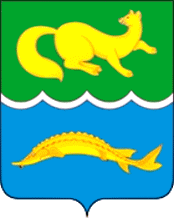 АДМИНИСТРАЦИЯ  ВОРОГОВСКОГО  СЕЛЬСОВЕТАТУРУХАНСКОГО РАЙОНАКРАСНОЯРСКОГО  КРАЯП О С Т А Н О В Л Е Н И Е«23»    ноября 2023 года                        с. Ворогово                                                    № 59-пО назначении публичных слушаний по проекту бюджета Вороговского сельсовета на 2024 год и плановый период 2025-2026 годов.На основании ст. 28 Федерального закона от 06.10.2003 N 131-ФЗ "Об общих принципах организации местного самоуправления в Российской Федерации", руководствуясь ст. 46, 49, 52 Устава Вороговского сельсовета Туруханского района Красноярского края, постановляю:1. Назначить на «25» декабря 2023 года публичные слушания по проекту решения Вороговского сельского Совета депутатов "О бюджете Вороговского сельсовета на 2024 год и плановый период 2025-2026 годов (далее - проект бюджета сельсовета на 2024 год и плановый период 2025- 2026 годов).2. Создать комиссию по проведению публичных слушаний по проекту бюджета сельсовета на 2024 год и плановый период 2025 – 2026 годов, в составе согласно приложению № 1.3. Комиссии по проведению публичных слушаний по проекту бюджета сельсовета на 2024 год и плановый период 2025 – 2026 годов:- организовать приём письменных предложений по проекту бюджета сельсовета на 2024 год и плановый период 2025 - 2026 годов, письменных заявлений на участие в публичных слушаниях от жителей сельсовета;- подготовить информационное сообщение о дате, времени, месте проведения публичных слушаний по проекту бюджета сельсовета на 2024 год и плановый период 2025 - 2026 годов;- при обращении заинтересованных жителей сельсовета разъяснять порядок проведения публичных слушаний по проекту  бюджета сельсовета на 2024 год и плановый период 2025 - 2026 годов;- направить протокол публичных слушаний в Вороговский сельский Совет депутатов, Главе сельсовета, в течение трех дней со дня проведения публичных слушаний.4. Письменные предложения жителей сельсовета по проекту бюджета сельсовета на 2024 год и плановый период 2025 - 2026 годов, письменные заявления на участие в публичных слушаниях принимаются по адресу: 663248 с. Ворогово, ул. Рабочая д. 12– Администрация Вороговского сельсовета 5. Заместителю Главы Администрации Вороговского сельсовета: -обеспечить проведение публичных слушаний по проекту бюджета сельсовета на 2024 год и плановый период 2025 - 2026 годов.- опубликовать в газете «Вороговский вестник» настоящее Постановление, - опубликовать в газете «Вороговский вестник» протокол публичных слушаний в течение 10 дней со дня проведения публичных слушаний.7. Постановление вступает в силу со дня официального опубликования.8. Контроль  за исполнением данного постановления оставляю за собой. Глава Вороговского сельсовета	                      				В.В. Гаврюшенко Приложение №1к ПостановлениюАдминистрации Вороговского сельсоветаот «23» ноября 2023 г. № 59-пСОСТАВКОМИССИИ ПО ПРОВЕДЕНИЮ ПУБЛИЧНЫХ СЛУШАНИЙПО ПРОЕКТУ БЮДЖЕТА ВОРОГОВСКОГО СЕЛЬСОВЕТА НА 2024 ГОДИ ПЛАНОВЫЙ ПЕРИОД 2025 - 2026 ГОДОВ1. Ефимова Евгения Павловна – заместитель главы Администрации Вороговского сельсовета, председатель комиссии;2. Смирнова Надежда Васильевна  - заместитель председателя Вороговского сельского Совета депутатов, заместитель председателя комиссии.3. Нестерова Анна Дмитриевна –документовед Администрации Вороговского сельсовета, секретарь комиссии;4. Мельникова Анна Сергеевна - депутат Вороговского сельского Совета депутатов (по согласованию), член комиссии;